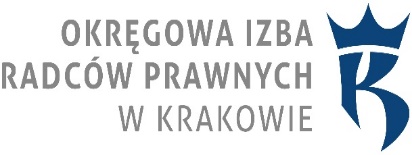 Kraków, dnia   .................  2024 r.Przewodniczący Komisji Egzaminacyjnejdo przeprowadzenia egzaminu radcowskiego z siedzibą w KrakowieOświadczenie o zapoznaniu się z informacją o przetwarzaniu danychOświadczam, że zapoznałam/łem się z treścią informacji o przetwarzaniu moich danych osobowych zawartych w klauzuli informacyjnej i związanym z tym prawach.								…………………................................									   (czytelny podpis)Dane wnioskodawcyDane wnioskodawcyImię i nazwiskoadres do doręczeńtelefon kontaktowye-mail